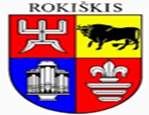 ROKIŠKIO RAJONO SAVIVALDYBĖS TARYBASPRENDIMAsDĖL kriterijŲ, pagal kuriuos nustatoma, kada savivaldybės infrastruktūros plėtros įmoka nemokama arba mokama dalimis, IR ROKIŠKIO RAJONO SAVIVALDYBĖS INFRASTRUKTŪROS PLĖTROS įmokos mokėjimo ir atleidimo nuo jos mokėjimo tvarkos aprašo PATVIRTINIMO 2022 m. birželio 23 d. Nr. TS-RokiškisVadovaudamasi Lietuvos Respublikos vietos savivaldos įstatymo 16 straipsnio 4 dalimi, Lietuvos Respublikos savivaldybių infrastruktūros plėtros įstatymo 4 straipsnio  2 dalies 7 punktu, 15 straipsnio 4 dalimi, Rokiškio rajono savivaldybės taryba n u s p r e n d ž i a:1. Patvirtinti savivaldybės infrastruktūros plėtros įmokų kriterijus, pagal kuriuos, tenkinant bent vieną iš kriterijų, nustatoma, kada savivaldybės infrastruktūros plėtros įmoka ar jos dalis yra nemokama:1.1. Lietuvos Respublikos savivaldybių infrastruktūros plėtros įstatyme numatytais atvejais;1.2. esant savivaldybės suinteresuotumui, savivaldybės infrastruktūros plėtros įmokos mokėtojas numatomame vystyti pastate ir (ar) statinyje prisidės prie Rokiškio rajono savivaldybei svarbių viešųjų paslaugų teikimo – savivaldybės funkcijų įgyvendinimo;1.3. savivaldybės infrastruktūros plėtros įmokos mokėtojas išvysto visuomeninės paskirties pastatą, kuris yra neatlygintinai perduodamas Rokiškio rajono savivaldybei; nemokama įmokos dalis yra nustatoma pagal savivaldybės infrastruktūros plėtros įmokos mokėtojo patirtas perduoto pastato projektavimo, įrengimo ar statybos išlaidas, kurių dydis apskaičiuojamas Lietuvos Respublikos vyriausybės patvirtintame Kompensacijos savivaldybių infrastruktūros plėtros iniciatoriams už jų patirtas išlaidas apskaičiavimo ir išmokėjimo tvarkos apraše nustatyta tvarka;1.4. esant savivaldybės suinteresuotumui, savivaldybės infrastruktūros plėtros įmokos mokėtojas perduoda Rokiškio rajono savivaldybei nuosavybės teises į žemės sklypą (jo dalį), kuriame statoma ar įrengiama vystomam projektui reikalinga savivaldybės infrastruktūra; nemokama įmokos dalis yra nustatoma pagal žemės sklypo (jo dalies) vertę, kuri apskaičiuojama taikant Lietuvos Respublikos turto ir verslo vertinimo pagrindų įstatyme nustatytą individualų turto ir (ar) verslo vertinimą; turto ir (ar) verslo vertinimą užsako ir už vertinimo darbus sumoka įmokos mokėtojas;1.5. savivaldybės infrastruktūros plėtros įmokos mokėtojas perduoda Rokiškio rajono savivaldybei naudojimo teises į žemės sklypą (jo dalį), kuriame statoma ar įrengiama vystomam projektui reikalinga savivaldybės infrastruktūra, servituto sutarties pagrindu arba žemės sklype (jo dalyje) nustatoma Lietuvos Respublikos specialiųjų žemės naudojimo sąlygų įstatyme numatyta apsaugos zona, skirta užtikrinti atitinkamos savivaldybės infrastruktūros naudojimą; nemokama įmokos dalis yra nustatoma pagal patiriamų suvaržymų (apribojimų) vertę, kuri apskaičiuojama Lietuvos Respublikos vyriausybės patvirtinta tvarka;1.6. savivaldybės infrastruktūros plėtros įmokos mokėtojas investuoja į savivaldybėje esančio nekilnojamojo kultūros paveldo išsaugojimą; nemokama įmokos dalis yra nustatoma pagal savivaldybės infrastruktūros plėtros įmokos mokėtojo patirtas nekilnojamojo kultūros paveldo išsaugojimo projektavimo, įrengimo ar statybos išlaidas, kurių dydis apskaičiuojamas Lietuvos Respublikos vyriausybės patvirtintame Kompensacijos savivaldybių infrastruktūros plėtros iniciatoriams už jų patirtas išlaidas apskaičiavimo ir išmokėjimo tvarkos apraše nustatyta tvarka.2. Patvirtinti savivaldybės infrastruktūros plėtros įmokų kriterijus, pagal kuriuos, tenkinant bent vieną iš kriterijų, nustatoma, kada savivaldybės infrastruktūros plėtros įmoka mokama dalimis:2.1. Lietuvos Respublikos savivaldybių infrastruktūros plėtros įstatyme numatytais atvejais;2.2. šio sprendimo 1.1 punkte numatytais atvejais, kai yra atleidžiama nuo dalies savivaldybės infrastruktūros plėtros įmokos mokėjimo;2.3. savivaldybės infrastruktūros, kuri reikalinga savivaldybės infrastruktūros plėtros įmokos mokėtojo numatomam vystyti pastatui ir (ar) statiniui, įrengimas ar pastatymas yra privalomas pagal Lietuvos Respublikos įstatymus, Vyriausybės nutarimus ar ministrų įsakymus;2.4. kai sudaroma savivaldybės infrastruktūros plėtros sutartis. Savivaldybės infrastruktūros plėtros įmokai dalimis taikomi šie reikalavimai: pirmoji įmokos dalis, kuri sumokama iki statybą leidžiančio dokumento išdavimo dienos arba iki statybos ir (ar) įrengimo darbų pradžios, gali sudaryti ne mažiau kaip 20 proc. visos savivaldybės infrastruktūros plėtros įmokos; likusi savivaldybės infrastruktūros plėtros įmokos dalis gali būti išdėstoma ne daugiau kaip 4 lygiomis ir vienodais laiko intervalais mokamomis dalimis;2.5. savivaldybės infrastruktūros plėtros įmokos mokėtojas, pateikdamas prašymą apskaičiuoti savivaldybės infrastruktūros plėtros įmoką, savivaldybės infrastruktūros plėtros organizatoriui nurodo, kad pageidauja savivaldybės infrastruktūros plėtros įmoką mokėti dalimis ir per 20 (dvidešimt) darbo dienų nuo savivaldybės infrastruktūros plėtros įmokos apskaičiavimo dienos pateikia savivaldybės infrastruktūros plėtros organizatoriui banko ar draudimo kompanijos garantiją arba laidavimo raštą, kuriuo būtų užtikrinamas apskaičiuotos savivaldybės infrastruktūros plėtros įmokos sumokėjimas pilna savivaldybės infrastruktūros plėtros įmokos suma.3. Kai savivaldybės infrastruktūros plėtros įmoka mokama dalimis, ji turi būti sumokėta ne vėliau kaip iki statinių statybos užbaigimo dienos (jeigu atliekamos atskirų statinių statybos užbaigimo procedūros – iki pirmojo statinio statybos užbaigimo dienos) ir ne vėliau kaip per 3 (tris) metus nuo pirmojo savivaldybės infrastruktūros plėtros organizatoriaus administracinio akto, kuriuo savivaldybės infrastruktūros plėtros įmokos mokėtojui suteikiama teisė savivaldybės infrastruktūros plėtros įmoką mokėti dalimis, priėmimo dienos.4. Patvirtinti Rokiškio rajono savivaldybės infrastruktūros plėtros įmokos mokėjimo ir atleidimo nuo jos mokėjimo tvarkos aprašą (pridedama).5. Šį sprendimą skelbti savivaldybės interneto svetainėje www.rokiskis.lt ir Teisės aktų registre.Šis sprendimas per vieną mėnesį gali būti skundžiamas Regionų apygardos teismui, skundą (prašymą) paduodant bet kuriuose šio teismo rūmuose, Lietuvos Respublikos administracinių bylų teisenos nustatyta tvarka. Savivaldybės meras							Ramūnas GodeliauskasRaimondas SimanavičiusPATVIRTINTARokiškio rajono savivaldybės tarybos 2022 m. birželio 23 d. sprendimu Nr. TS-ROKIŠKIO rajono savivaldybės infrastruktūros plėtros įmokos mokėjimo ir atleidimo nuo jos mokėjimo tvarkos aprašASI SKYRIUS BENDROSIOS NUOSTATOS1. Rokiškio rajono savivaldybės (toliau – Savivaldybė) infrastruktūros plėtros įmokos mokėjimo ir atleidimo nuo jos mokėjimo tvarkos aprašas (toliau – Tvarkos aprašas) nustato savivaldybės infrastruktūros plėtros įmokos (toliau – Įmoka) mokėjimo ir atleidimo nuo jos mokėjimo tvarką. 2. Tvarkos apraše nustatoma Įmokos mokėjimo vienkartine įmoka ir dalimis tvarka ir atleidimo nuo Įmokos (jos dalies) mokėjimo tvarka, kai yra tenkinami savivaldybės tarybos patvirtinti kriterijai, pagal kuriuos nustatoma, kada Įmoka nemokama arba mokama dalimis. 3. Sprendimą dėl atleidimo nuo Įmokos (jos dalies) mokėjimo priima savivaldybės taryba, išskyrus Lietuvos Respublikos savivaldybių infrastruktūros plėtros įstatymo (toliau – Įstatymas) 15 straipsnio 2 ir 3 dalyse nustatytus atvejus. Tokiu atveju savivaldybės tarybos sprendimas dėl atleidimo nuo Įmokos mokėjimo nėra priimamas ir nuo Įmokos mokėjimo yra atleidžiama Lietuvos Respublikos vyriausybės patvirtintoje Savivaldybės infrastruktūros plėtros įmokos nustatymo metodikoje (toliau – Metodika) ir Kompensacijos savivaldybių infrastruktūros plėtros iniciatoriams už jų patirtas išlaidas apskaičiavimo ir išmokėjimo tvarkos apraše (toliau – Kompensacijų tvarkos aprašas) nustatyta tvarka. 4. Įmoka apskaičiuojama Metodikoje nustatyta tvarka. Įmoka už prioritetinės savivaldybės infrastruktūros plėtrą mokama į savivaldybės sąskaitą skirtą Įmokoms už prioritetinės savivaldybės infrastruktūros plėtrą surinkti. Įmoka už neprioritetinės savivaldybės infrastruktūros plėtrą mokama į savivaldybės sąskaitą skirtą Įmokoms už neprioritetinės savivaldybės infrastruktūros plėtrą surinkti. Organizatorius yra atsakingas už savivaldybės sąskaitų administravimą.5. Įmokos mokėtojas Įmoką sumoka iki prašymo išduoti statybą leidžiantį dokumentą pateikimo dienos, arba iki statybos ir (ar) įrengimo darbų pradžios, kai statybą leidžiantis dokumentas neprivalomas, išskyrus atvejus, kai Įmoka nemokama ar mokama dalimis, kai:5.1. savivaldybės infrastruktūros plėtros sutartyje (toliau – Sutartis) nustatyta, kad Įmoka mokama dalimis; įmokos mokėjimas dalimis Sutartyje nustatomas Metodikoje ir Kompensacijų tvarkos apraše nustatyta tvarka; 5.2. kai nesudaroma Sutartis ir atitinka savivaldybės tarybos patvirtintus kriterijus, kai Įmoka nemokama arba mokama dalimis;5.3. savivaldybės infrastruktūros plėtros įmoka (jos dalis) nemokama konkrečiu atveju dėl to priėmus savivaldybės tarybos sprendimą, Rokiškio rajono savivaldybės infrastruktūros plėtros įmokos mokėjimo ir atleidimo nuo jos mokėjimo tvarkos apraše nustatyta tvarka, išskyrus kai Savivaldybės infrastruktūros plėtros įmoka nemokama Lietuvos Respublikos savivaldybių infrastruktūros plėtros įstatymo 15 straipsnio 2 ir 3 dalyse nustatytais atvejais. Tokiu atveju savivaldybės tarybos sprendimas dėl atleidimo nuo savivaldybės infrastruktūros plėtros įmokos mokėjimo nėra priimamas. II SKYRIUSĮMOKOS MOKĖJIMO DALIMIS TVARKA6. Įmokos mokėtojas, manydamas, kad atitinka savivaldybės tarybos patvirtintus kriterijus, kai Įmoka mokama dalimis, prašyme (pagal Metodikos 1 priede nurodytą formą) apskaičiuoti Įmoką (toliau – Prašymas) arba pasiūlyme (pagal Kompensacijų tvarkos aprašo 1 priede nurodytą formą) (toliau – Pasiūlymas) pateikia informaciją, kad Įmokos mokėtojas pageidauja Įmoką mokėti dalimis. Kartu su Prašymu ar Pasiūlymu pateikiama informacija, kuri patvirtina atitiktį savivaldybės tarybos sprendimu priimtam kriterijui ar kriterijams dėl Įmokos mokėjimo dalimis. 7. Organizatorius Prašymą nagrinėja Metodikoje numatyta tvarka ir terminais. Organizatorius Pasiūlymą nagrinėja Kompensacijų tvarkos apraše numatyta tvarka ir terminais. Nagrinėdamas Prašymą ar Pasiūlymą Organizatorius įvertina, ar Įmokos mokėtojas atitinka savivaldybės tarybos patvirtintus kriterijus, kai Įmoka mokama dalimis. Nustatęs, kad Įmokos mokėtojas atitinka savivaldybės tarybos patvirtintus kriterijus, kai Įmoka mokama dalimis, apie Įmokos mokėjimo dalimis galimybę Įmokos mokėtojo pasirinktu informavimo būdu informuoja Įmokos mokėtoją, Prašymo nagrinėjimo atveju pateikdamas Metodikos 2 priede nurodytą Įmokos apskaičiavimo aktą su atlikta žymą dėl Įmokos mokėjimo dalimis, o Pasiūlymo nagrinėjimo atveju pateikdamas Kompensacijų tvarkos apraše nurodytą Sprendimą sudaryti Sutartį su informacija dėl Įmokos mokėjimo dalimis. 8. Organizatoriaus sprendimas atsisakyti tenkinti su Prašymu ar Pasiūlymu pateiktą Įmokos mokėtojo prašymą dėl Įmokos mokėjimo dalimis turi būti motyvuotas. Sprendimas laikomas motyvuotu, kai:8.1. nėra tenkinamas nei vienas savivaldybės tarybos patvirtintas kriterijus;8.2. savivaldybė nėra numačiusi lėšų prioritetinės savivaldybės infrastruktūros, kuri reikalinga ir Įmokos mokėtojo numatomam vystyti pastatui ir (ar) statiniui, plėtrai; 8.3. savivaldybės infrastruktūros, kuri reikalinga ir Įmokos mokėtojo numatomam vystyti pastatui ir (ar) statiniui, plėtra yra numatyta finansuoti iš savivaldybės infrastruktūros plėtros rėmimo programos (toliau – Programa) dalies, kurią sudaro Įmokos, lėšų; 8.4. savivaldybės infrastruktūros, kuri reikalinga ir Įmokos mokėtojo numatomam vystyti pastatui ir (ar) statiniui, plėtra yra įgyvendinama arba įgyvendinta sudarytos Sutarties ar Sutarčių pagrindu. 9. Kai Įmokos mokėtojas nesutinka su Organizatoriaus sprendimu, kuriuo buvo atsisakyta tenkinti su Prašymu ar Pasiūlymu pateiktą Įmokos mokėtojo prašymą dėl Įmokos mokėjimo dalimis, kilęs ginčas yra sprendžiamas teisme teisės aktų nustatyta tvarka. 10. Įmokos mokėtojas Pasiūlymo nagrinėjimo atveju iki pranešimo apie Sutarties sudarymo sąlygose nurodytų dokumentų pateikimo dienos, o Prašymo nagrinėjimo atveju – iki prašymo išduoti statybą leidžiantį dokumentą pateikimo dienos arba iki statybos ir (ar) įrengimo darbų pradžios, kai statybą leidžiantis dokumentas neprivalomas, bet ne vėliau kaip per 20 (dvidešimt) darbo dienų nuo Įmokos apskaičiavimo akto, kuriame yra atlikta žyma dėl Įmokos mokėjimo dalimis, gavimo dienos pateikia Organizatoriui banko ar draudimo kompanijos garantiją arba laidavimo raštą, kuriuo būtų užtikrinamas apskaičiuotos Įmokos sumokėjimas visa savivaldybės infrastruktūros plėtros įmokos suma. Nepateikus užtikrinimo, Organizatorius sudaro Sutartį, kurioje numatoma, kad savivaldybės infrastruktūros plėtros įmoka mokama vieną kartą arba Lietuvos Respublikos statybos įstatymo 27 straipsnio 8 dalies pagrindu prašymo išduoti statybą leidžiantį dokumentą nepriimama, ir nurodo, kad savivaldybės tarybos patvirtinti kriterijai dėl Įmokos mokėjimo dalimis netaikytini. 11. Organizatorius informaciją apie einamaisiais metais priimtus administracinius sprendimus dėl Įmokų mokėjimo dalimis galimybės suteikimo, kiekvienais einamaisiais metais įtraukia į Programos lėšų panaudojimo planą (toliau – Planas). Planą Įstatymo nustatyta tvarka patikrina Programos komisija ir patvirtina savivaldybės taryba. 12. Organizatorius yra atsakingas, kad būtų užtikrinta, jog Įmoka, kuri yra mokama dalimis, būtų sumokėta ne vėliau kaip iki statinių statybos užbaigimo dienos (jeigu atliekamos atskirų statinių statybos užbaigimo procedūros – iki pirmojo statinio statybos užbaigimo dienos) ir ne vėliau kaip per 3 (trejus) metus nuo pirmojo Organizatoriaus administracinio akto, kuriuo 4 Įmokos mokėtojui suteikiama teisė savivaldybės infrastruktūros plėtros įmoką mokėti dalimis, priėmimo dienos arba, kad būtų pasinaudota Įmokos mokėtojo pateiktu Įmokos sumokėjimo užtikrinimu.III SKYRIUSATLEIDIMO NUO ĮMOKOS (JOS DALIES) MOKĖJIMO TVARKA13. Įmokos mokėtojas, manydamas, kad atitinka savivaldybės tarybos patvirtintus kriterijus, kai Įmoka (jos dalis) nemokama, prašyme (pagal Metodikos 1 priede nurodytą formą) apskaičiuoti Įmoką (toliau – Prašymas) arba pasiūlyme (pagal Kompensacijų tvarkos aprašo 1 priede nurodytą formą) (toliau – Pasiūlymas) pateikia informaciją, kad Įmokos mokėtojas pageidauja Įmokos (jos dalies) nemokėti. 14. Kartu su Prašymu ar Pasiūlymu pateikiama informacija, kuri patvirtina atitiktį savivaldybės tarybos sprendimu priimtam kriterijui ar kriterijams dėl atleidimo nuo Įmokos (jos dalies) mokėjimo ir atitinkamus nemokamos Įmokos (jos dalies) vertės skaičiavimus. 15. Kartu su Prašymu ar Pasiūlymu pateikiama informacija, kuri patvirtina atitiktį savivaldybės tarybos sprendimu priimtam kriterijui ar kriterijams dėl atleidimo nuo Įmokos (jos dalies) mokėjimo. 16. Organizatorius Prašymą nagrinėja Metodikoje numatyta tvarka ir terminais. Organizatorius Pasiūlymą nagrinėja Kompensacijų tvarkos apraše numatyta tvarka ir terminais. Nagrinėdamas Prašymą ar Pasiūlymą Organizatorius įvertina, ar Įmokos mokėtojas atitinka savivaldybės tarybos patvirtintus kriterijus dėl atleidimo nuo Įmokos (jos dalies) mokėjimo. 17. Organizatoriaus sprendimas atsisakyti tenkinti su Prašymu ar Pasiūlymu pateiktą Įmokos mokėtojo prašymą dėl atleidimo nuo Įmokos (jos dalies) mokėjimo turi būti motyvuotas. Sprendimas laikomas motyvuotu, kai: 17.1. nėra tenkinamas nei vienas savivaldybės tarybos patvirtintas kriterijus;17.2. savivaldybės infrastruktūros, kuri reikalinga ir Įmokos mokėtojo numatomam vystyti pastatui ir (ar) statiniui, plėtra yra numatoma įgyvendinti per artimiausius 3 metus;17.3. savivaldybė nėra numačiusi biudžeto lėšų prioritetinės savivaldybės infrastruktūros, kuri reikalinga ir Įmokos mokėtojo numatomam vystyti pastatui ir (ar) statiniui, plėtrai;17.4. savivaldybės infrastruktūros, kuri reikalinga ir Įmokos mokėtojo numatomam vystyti pastatui ir (ar) statiniui, plėtra yra numatyta finansuoti iš Programos dalies, kurią sudaro Įmokos, lėšų; 17.5. savivaldybė nėra suinteresuota perimti Įmokos mokėtojo siūlomą žemė sklypą (jo dalį); 17.6. savivaldybės infrastruktūros, kuri reikalinga ir Įmokos mokėtojo numatomam vystyti pastatui ir (ar) statiniui, plėtra yra įgyvendinama arba įgyvendinta sudarytos Sutarties ar Sutarčių pagrindu. 18. Kai Įmokos mokėtojas nesutinka su Organizatoriaus sprendimu, kuriuo buvo atsisakyta tenkinti su Prašymu ar Pasiūlymu pateiktą Įmokos mokėtojo prašymą dėl atleidimo nuo Įmokos (jos dalies) mokėjimo, kilęs ginčas yra sprendžiamas teisme teisės aktų nustatyta tvarka.19. Organizatorius, nustatęs, kad Įmokos mokėtojas, pateikęs Prašymą, atitinka savivaldybės tarybos patvirtintus kriterijus dėl atleidimo nuo Įmokos (jos dalies) mokėjimo, apie atleidimo nuo Įmokos (jos dalies) mokėjimo galimybę:19.1. Įmokos mokėtojo pasirinktu informavimo būdu informuoja Įmokos mokėtoją, pateikdamas Metodikos 2 priede nurodytą Įmokos apskaičiavimo aktą su atlikta žymą dėl Įmokos (jos dalies) nemokėjimo bei nurodydamas preliminarią Įmokos dalį, nuo kurios mokėjimo Įmokos mokėtojas gali būti atleidžiamas;19.2. inicijuoja savivaldybės tarybos sprendimo dėl Įmokos mokėtojo atleidimo nuo Įmokos (jos dalies) mokėjimo (toliau – Sprendimas) projekto rengimo procedūrą.20. Organizatorius, nustatęs, kad pateiktas Pasiūlymas atitinka Kompensacijų tvarkos aprašo reikalavimus, o Įmokos mokėtojas, pateikęs Pasiūlymą, atitinka savivaldybės tarybos patvirtintus kriterijus dėl atleidimo nuo Įmokos (jos dalies) mokėjimo, apie atleidimo nuo Įmokos (jos dalies) mokėjimo galimybę:20.1. įmokos mokėtojo pasirinktu informavimo būdu informuoja Įmokos mokėtoją, pateikdamas Kompensacijų tvarkos apraše nurodytą sprendimą sudaryti Sutartį ir Sutarties sudarymo sąlygas, kuriose nurodoma, kad Sutartis, kurioje yra numatomas atleidimas nuo Įmokos (jo dalies) mokėjimo, yra sudaroma tik savivaldybės tarybai priėmus Sprendimą. Sprendimo nepriėmus, Organizatorius sudaro Sutartį, kurioje numatoma visa mokėtina Įmokos suma.20.2. Įmokos mokėtoją įpareigoja pateikti atitinkamus nemokamos Įmokos (jos dalies) vertės skaičiavimus.21. Organizatorius per 10 darbo dienų nuo Įmokos mokėtojo pranešimo apie Tvarkos aprašo 19.2 punkte nurodytų dokumentų pateikimo dienos, inicijuoja Sprendimo projekto rengimo procedūrą.22. Kartu su Sprendimo projektu projekto rengėjai teikia susijusius dokumentus: 22.1. suinteresuoto asmens pateiktą informaciją; 22.2. informaciją apie konkrečią savivaldybės infrastruktūrą, kurią siekiama pripažinti prioritetine;22.3. informaciją apie konkrečios savivaldybės infrastruktūros, kurią siekiama pripažinti prioritetine, plėtros išlaidų sumą, apskaičiuotą Lietuvos Respublikos vyriausybės patvirtintame Kompensacijos savivaldybių infrastruktūros plėtros iniciatoriams už jų patirtas išlaidas apskaičiavimo ir išmokėjimo tvarkos apraše nustatyta tvarka.23. Savivaldybės tarybai priėmus Sprendimą ir jam įsigaliojus, Įmokos mokėtojas yra atleidžiamas nuo Sprendime nurodytos Įmokos (jos dalies) mokėjimo. Konkrečios infrastruktūros, kurios plėtrą turės užtikrinti savivaldybė, atleidusi Įmokos mokėtoją nuo Įmokos (jos dalies) mokėjimo, plėtra savivaldybės biudžeto lėšomis turi būti įgyvendinta per 3 (tris) metus nuo Sprendimo įsigaliojimo dienos, nebent Sprendime yra nurodytas kitas terminas, kuris negali būti ilgesnis kaip 5 (penkeri) metai. Nuo Sprendimo įsigaliojimo dienos tokia savivaldybės infrastruktūra yra pripažįstama prioritetine. 24. Tuo atveju, kai Sprendime nurodytas nemokėtinas Įmokos (jos dalies) dydis skiriasi nuo Organizatoriaus Įmokos apskaičiavimo akte nurodyto nemokėtino Įmokos (jos dalies) dydžio, Organizatorius per 2 (dvi) darbo dienas nuo Sprendimo priėmimo dienos pakoreguoja Įmokos apskaičiavimo aktą ir Įmokos mokėtojo pasirinktu informavimo būdu informuoja Įmokos mokėtoją, pateikdamas Metodikos 2 priede nurodytą pakoreguotą Įmokos apskaičiavimo aktą su atlikta žyma dėl Įmokos (jos dalies) nemokėjimo bei nurodydamas Įmokos dalį, nuo kurios mokėjimo Įmokos mokėtojas yra atleidžiamas. 25. Organizatorius informaciją apie einamaisiais metais priimtus savivaldybės tarybos administracinius sprendimus dėl atleidimo nuo Įmokos (jos dalies) mokėjimo, kiekvienais einamaisiais metais įtraukia į Planą ir Savivaldybės infrastruktūros plėtros priemonių planą (toliau – Priemonių planas). Planą ir Priemonių planą Įstatymo nustatyta tvarka patikrina Programos komisija ir patvirtina savivaldybės taryba. IV SKYRIUSBAIGIAMOSIOS NUOSTATOS26. Organizatorius yra atsakingas, kad būtų užtikrinta, jog Įmoka, kuri yra mokama dalimis, būtų sumokėta ne vėliau kaip iki statinių statybos užbaigimo dienos (jeigu atliekamos atskirų statinių statybos užbaigimo procedūros – iki pirmojo statinio statybos užbaigimo dienos) ir ne vėliau kaip per 3 (trejus) metus nuo pirmojo Organizatoriaus administracinio akto, kuriuo Įmokos mokėtojui suteikiama teisė Įmoką mokėti dalimis, priėmimo dienos, arba kad būtų pasinaudota Įmokos mokėtojo pateiktu Įmokos sumokėjimo užtikrinimu.  27. Organizatoriaus ir savivaldybės tarybos sprendimai gali būti skundžiami Lietuvos Respublikos administracinių bylų teisenos įstatymo nustatyta tvarka.______________________Rokiškio rajono savivaldybės tarybaiSPRENDIMO PROJEKTO„DĖL kriterijŲ, pagal kuriuos nustatoma, kada savivaldybės infrastruktūros plėtros įmoka nemokama arba mokama dalimis, IR ROKIŠKIO RAJONO SAVIVALDYBĖS INFRASTRUKTŪROS PLĖTROS įmokos mokėjimo ir atleidimo nuo jos mokėjimo tvarkos aprašo PATVIRTINIMO“ AIŠKINAMASIS RAŠTAS	Parengto sprendimo projekto tikslai ir uždaviniai. 	Vadovaujantis Lietuvos Respublikos savivaldybių infrastruktūros plėtros įstatymu savivaldybės taryba nustato savivaldybės infrastruktūros plėtros įmokos mokėjimo ir atleidimo nuo jos mokėjimo tvarką, taip pat patvirtina kriterijus, pagal kuriuos nustatoma, kada savivaldybės infrastruktūros plėtros įmoka nemokama arba mokama dalimis.Teisinio reguliavimo nuostatos.	Sprendimo projektas parengtas vadovaujantis:	1. Lietuvos Respublikos savivaldybių infrastruktūros plėtros įstatymu. 	2. Lietuvos Respublikos Vyriausybės patvirtinta Savivaldybės infrastruktūros plėtros įmokos nustatymo metodika.	3. Lietuvos Respublikos statybos įstatymu.            Sprendimo projekto esmė.Rokiškio r. savivaldybės tarybos 2020-12-23 sprendimu Nr. TS-319 „Dėl savivaldybės infrastruktūros plėtros įmokos tarifo patvirtinimo”, savivaldybės infrastruktūros plėtros įmokos tarifo (T) dydis yra patvirtintas nulinis (0 Eur/kv. m) ir infrastruktūros plėtros įmoka nemokama, tačiau Lietuvos Respublikos savivaldybių infrastruktūros plėtros įstatymo 4 straipsnio 2 dalies 7 punkte nustatyta, kad savivaldybės taryba nustato savivaldybės infrastruktūros plėtros įmokos mokėjimo ir atleidimo nuo jos mokėjimo tvarką, taip pat patvirtina kriterijus, pagal kuriuos nustatoma, kada savivaldybės infrastruktūros plėtros įmoka nemokama arba mokama dalimis, o 15 straipsnio 4 dalyje numatyta, kad savivaldybės taryba savo sprendimu, vadovaudamasi savo nustatyta tvarka ir pagal savo patvirtintus kriterijus, gali nustatyti kitus negu šio straipsnio 2 ir 3 dalyse numatytus atvejus, kai savivaldybės infrastruktūros plėtros įmoka nemokama. Šiuo atveju savivaldybės infrastruktūra pastatoma ir (ar) įrengiama savivaldybės biudžeto lėšomis. Tvarkos apraše nustatytos Rokiškio rajono savivaldybės administracijos, vykdančios savivaldybės infrastruktūros plėtros organizatoriaus funkcijas, ir savivaldybės infrastruktūros plėtros įmokos mokėtojo teisės ir pareigos, numatyti atvejai, kuriais įmokų mokėtojai atleidžiami nuo Rokiškio rajono savivaldybės infrastruktūros plėtros įmokos mokėjimo, taip pat nustatoma įmokos mokėjimo dalimis tvarka.Laukiami rezultatai. Priėmus šį sprendimą bus įgyvendinta Įstatymo 4 straipsnio 2 dalies 7 punkte numatyta savivaldybės tarybos prievolė nustatyti savivaldybės infrastruktūros plėtros įmokos mokėjimo ir atleidimo nuo jos mokėjimo tvarką, taip pat patvirtinti kriterijus, pagal kuriuos nustatoma, kada savivaldybės infrastruktūros plėtros įmoka nemokama arba mokama dalimis.Finansavimo šaltiniai ir lėšų poreikis. Teisės aktais nenustatyta.Suderinamumas su Lietuvos Respublikos galiojančiais teisės norminiais aktais.Projektas neprieštarauja galiojantiems teisės aktams.Antikorupcinis vertinimas. Teisės aktas nevertintinas antikorupciniu požiūriu.Architektūros ir paveldosaugos skyriaus vedėjas			Raimondas Simanavičius